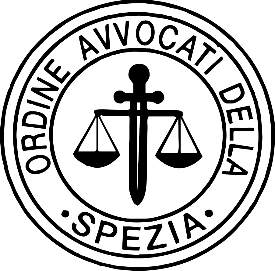 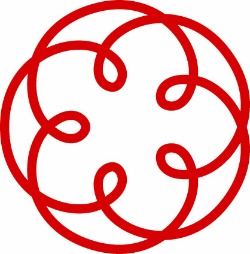 CONSIGLIO DELL’ORDINE DEGLI AVVOCATI DELLA SPEZIAeCONSIGLIO DELL’ORDINE DEI DOTTORI COMMERCIALISTI E DEGLI ESPERTI CONTABILI DELLA SPEZIAorganizzano l’incontroLE DISCIPLINE “PARALLELE” DEL PROCESSO CIVILE E TRIBUTARIO24 gennaio 2020 ore 15,00“Sala Multimediale TeleliguriaSud”La Spezia - Piazzale Giovanni XXIIIOre 15,00 - Registrazione dei partecipantiSaluti ed introduzione- Avv. Enrico Angelini - Presidente del COA Spezzino- Dott. Alberto Funaro - Presidente del Consiglio dell’ODCEC SpezzinoArgomenti trattati“Le origini del contenzioso”;“I c.d. filtri - Gli atti introduttivi”;“Prove e oneri probatori”;“Il sistema delle impugnazioni”;“La sospensione dell’esecuzione”;“La fase di legittimità”.Relatore.- Prof. Avv. Bruno Spagna Musso - Già Consigliere della Corte di Cassazione, Componente delle Sezioni Unite, Professore a contratto presso l’Università degli Studi Federico II di Napoli e Giudice presso la Commissione Tributaria Regionale del Lazio.Ore 18,00 - Termine dei lavoriL’incontro è accreditato dal Consiglio dell’Ordine degli Avvocati della Spezia e dall’Ordine dei Dottori Commercialisti ed Esperti Contabili:  3 crediti formativi.La partecipazione al convegno è gratuita.Per partecipare gli Avvocati del Distretto di Corte di Appello di Genova devono prenotarsi con FormaSfera.I Commercialisti e gli Esperti Contabili devono invece registrarsi tramite il sito www.fpcu.it